ПРОЕКТ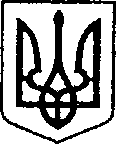 УКРАЇНАЧЕРНІГІВСЬКА ОБЛАСТЬН І Ж И Н С Ь К А    М І С Ь К А    Р А Д А_32__ сесія VIII скликанняР І Ш Е Н Н Явід _10 серпня 2023 року_	          м. Ніжин	                                 № 21-32/2023Про внесення змін до «Програми розвитку цивільного захисту Ніжинської міської територіальної громади на 2023 рік»У відповідності до ст.ст. 361, 42, 59, 61 Закону України «Про місцеве самоврядування в Україні, Регламенту Ніжинської міської ради VIII скликання, затвердженого рішенням Ніжинської міської ради від 27.11.2020 р. №3-2/2020            (із змінами), ст.ст. 10, 20, 89, 91 Бюджетного кодексу України, наказу Міністерства фінансів України від 02.12.2014 року №1195, Указу Президента України «Про введення військового стану в Україні» від 24.02.2022 № 64, постанови Кабінету Міністрів України від 11.03.2022 № 252 «Деякі питання формування та виконання місцевих бюджетів у період воєнного стану», Ніжинська міська рада вирішила:1. Внести зміни до «Програми розвитку цивільного захисту Ніжинської міської територіальної громади на 2023 рік», затвердженої рішенням Ніжинської міської ради VIII скликання від 07.12.2022 №3-26/2022 (із змінами: від 29.03.2023 №5-29/2023; від 20.06.2023 №22-31/2023) та викласти її в новій редакції що додається.2. Начальнику відділу з питань надзвичайних ситуацій, цивільного захисту населення, оборонної та мобілізаційної роботи Овчаренку І.Ю. забезпечити розміщення цього рішення з дати прийняття протягом п’яти робочих днів на офіційному сайті Ніжинської міської ради.3. Організацію виконання рішення покласти на першого заступника міського голови з питань діяльності виконавчих органів ради Вовченка Ф.І. та начальника відділу з питань надзвичайних ситуацій, цивільного захисту населення, оборонної та мобілізаційної роботи Овчаренка І.Ю.4. Контроль за виконанням рішення покласти на постійну комісію міської ради з питань соціально-економічного розвитку, підприємництва, інвестиційної діяльності, бюджету та фінансів (голова комісії Мамедов В.Х.).Міський голова                                                                         Олександр КОДОЛА ПОЯСНЮВАЛЬНА ЗАПИСКАдо проекту рішення виконавчого комітету Ніжинської міської ради«Про внесення змін до «Програми розвитку цивільного захисту Ніжинської міської територіальної громади на 2023 рік»»1. Обґрунтування необхідності прийняття рішення. З метою організованого проведення заходів цивільного захисту в умовах воєнного стану введеного Указом Президента України від 24.02.2022 № 64 «Про введення воєнного стану в Україні» на територіальної громади, реагування на надзвичайні ситуації пов’язаних з наслідками бойових дій, вносяться зміни до «Програми розвитку цивільного захисту Ніжинської міської територіальної громади на 2023 рік».2. Стан нормативно-правової бази у даній сфері правового регулювання.ст.ст. 361, 42, 59, 61 Закону України «Про місцеве самоврядування в Україні, Регламенту Ніжинської міської ради VIII скликання, затвердженого рішенням Ніжинської міської ради від 27.11.2020 р. №3-2/2020 (із змінами),            ст. 10,20,89,91 Бюджетного кодексу України, Указу Президента України «Про введення військового стану в Україні» від 24.02.2022 № 64, постанови Кабінету Міністрів України від 11.03.2022 № 252 «Деякі питання формування та виконання місцевих бюджетів у період воєнного стану», Програми розвитку цивільного захисту Ніжинської міської територіальної громади на 2023 рік, затвердженої рішенням Ніжинської міської ради від 07.12.2022 №3-26/2022 (із змінами від 29.03.2023 №5-29/2023; від 20.06.2023 №22-31/2023). 3. Фінансово-економічне обґрунтування. Прийняття даного рішення у 2023 році передбачає збільшення видатків на виконання заходів цієї програми на 2 000 000,00 грн.4. Порівняльна таблиця:4.1. Було:І. Паспорт ПрограмиДодаток до Програми розвиткуцивільного захисту Ніжинської міської територіальної громади на 2023 рік4.2. Стало:І. Паспорт ПрограмиДодаток до Програми розвиткуцивільного захисту Ніжинської міський територіальної громади на 2023 рік5. Прогноз соціально-економічних та інших наслідків прийняття рішення.Збільшення фінансування заходів проведення поточних ремонтів та технічного обслуговування захисних споруд цивільного захисту дасть змогу привести більшу частку укриттів фонду захисних споруд цивільного захисту Ніжинської територіальної громади у готовність до прийняття населення.Начальник відділу з питань НС, ЦЗН, ОМР        		                                             Ігор ОВЧАРЕНКО Візують:Начальник відділу з питань надзвичайних ситуацій, цивільного захисту населення оборонної та мобілізаційної роботи                             Ігор ОВЧАРЕНКОЗаступник міського голови з питань діяльності виконавчих органів ради                                                     Сергій СМАГАСекретар Ніжинської міської ради                                                    Юрій ХОМЕНКОНачальник фінансового управління Ніжинської міської ради                                                          Людмила ПИСАРЕНКОНачальник відділу юридично-кадрового забезпечення апарату виконавчого комітетуНіжинської міської ради                                                                       В’ячеслав ЛЕГАГолова постійної комісії міської ради з питань соціально-економічного розвитку, підприємництва, інвестиційної діяльності, бюджету та фінансів                    Володимир МАМЕДОВГолова постійної комісії міської ради з питань регламенту, законності, охорони прав і свобод громадян, запобігання корупції, адміністративно-територіального устрою, депутатської діяльності та етики                                                   Валерій САЛОГУБДодаток  30до рішення  Ніжинської міської ради VIII  скликання від 07.12.2022р. №3-26/2022(із змінами від 29.03.2023 № 5-29/2023;            від 20.06.2023 № 22-31/2023; від __________ №_________)Програма розвитку цивільного захисту Ніжинської міської територіальної громади на 2023 рікІ. Паспорт ПрограмиІІ.   Визначення проблем, на розв’язання яких спрямована програма  	Актуальність проблем забезпечення безпеки населення і територій від наслідків надзвичайних ситуацій,  цивільного захисту, громадського порядку та безпеки, охорони прав, свобод і законних інтересів громадян. 	З метою розвитку системи оповіщення цивільного захисту Програмою передбачені заходи щодо придбання та модернізації системи оповіщення  населення територіальної громади про виникнення надзвичайних ситуацій, вдосконалення систем радіо та проводового зв’язку. Для удосконалення системи реагування на надзвичайні ситуації, ліквідації їх наслідків передбачається поповнення місцевого матеріального резерву, придбання для потреб комунально – технічної служби інженерної техніки та спеціалізованого інструменту (електрогенератори, бензопили, бензорізи, шансовий інструмент та інше), паливно – мастильних матеріалів; для потреб медичної служби - лікарських препаратів медицини катастроф, а також захисних засобів. 	З метою забезпечення готовності захисних споруд до укриття в них населення міста при виникненні надзвичайних ситуацій та в особливий період, необхідно продовжити проведення поточних ремонтів та технічного обслуговування протирадіаційних укриттів, споруд подвійного призначення, їх комплектацію необхідними матеріально-технічними засобами.Необхідно передбачати кошти на організацію робіт з ліквідації загрози та наслідків надзвичайних ситуацій на території Ніжинської ТГ, а також радіаційного, хімічного, біологічного, медичного захисту населення, включаючи всебічне життєзабезпечення населення та постраждалих внаслідок надзвичайних ситуацій, здійснити накопичення засобів індивідуального захисту для забезпечення працюючого персоналу та громадян в особливий період.ІІІ. Мета Програми	Основною метою прийняття даної програми є реалізація заходів державної політики щодо запобігання та ліквідації надзвичайних ситуацій техногенного та природного характеру і їх наслідків,  життєзабезпечення громади та критичної інфраструктури, проведення пошукових, аварійно-рятувальних та інших невідкладних робіт, вирішення комплексу завдань щодо розв’язання проблем захисту суспільства, національного надбання і довкілля від надзвичайних ситуацій та подій техногенного і природного характеру, визначення шляхів вдосконалення системи забезпечення безпеки на території Ніжинської  ТГ і організаційних засад її функціонування, зміцнення технічної і ресурсної бази, зменшення кількості загиблих під час надзвичайних ситуацій та подій, що дозволить у повному обсязі виконати поставлені завдання.ІV. Обґрунтування шляхів і засобів розв’язання проблеми, обсягів та джерел фінансування, строки та етапи виконання ПрограмиПріоритетними завданнями  програми розвитку цивільного захисту Ніжинської   територіальної громади на 2023 рік являються: - 	створення місцевого матеріального резерву для виконання заходів, спрямованих на запобігання, ліквідацію надзвичайних ситуацій техногенного і природного характеру та їх наслідків;-	 створення запасів засобів індивідуального захисту, приладів радіаційної та хімічної розвідки  тощо;- 	розвиток системи оповіщення керівного складу та інформування населення територіальної громади при загрозі та виникненні надзвичайних ситуацій  та  інше;-	виконання заходів, спрямованих на попередження виникнення надзвичайних ситуацій, небезпечних подій, що можуть призвести до значних матеріальних збитків, загибелі або травмуванню людей;- проведення поточних ремонтів, технічного обслуговування та утримання захисних споруд цивільного захисту та споруд подвійного призначення;- забезпечення розміщення та життєдіяльності евакуйованого з небезпечних зон населення та постраждалих внаслідок надзвичайних ситуацій, придбання необхідного обладнання, матеріалів  та  інше;- проведення розрахунків за надання транспортних послуг при проведенні оповіщення керівного складу, евакуації населення, життєзабезпечення мешканців міста при загрозі виникнення та ліквідації наслідків надзвичайних ситуацій;- створення запасу лікарських препаратів медицини катастроф, засобів індивідуального захисту, антисептичних препаратів та  іншого, -    погашення кредиторської заборгованості, яка склалася на початок року; -   проведення  інших  заходів, закупівля  необхідних  товарів  (предмети  першої  необхідності, продукти харчування, набори, ліки та лікарські засоби тощо), паливно-мастильні матеріали (різні види пального і мастила: бензин, дизельне пальне, скраплений природний газ, скраплені нафтові гази), обладнання (стратегічного призначення, генератори, засоби  безперебійного живлення  та  інше),  послуг (всі  види)  та  інше, пов’язане  з усуненням   наслідків  у  разі  надзвичайного стану.  	Термін виконання заходів даної програми – 2023 рік.V. Напрями діяльності, перелік завдань і заходів програми та результативні показники	Виконання Програми дасть змогу:- створити місцевий резерв матеріально – технічних ресурсів для виконання заходів запобігання та ліквідації надзвичайних ситуацій техногенного і природного характеру;- здійснити накопичення засобів індивідуального захисту для забезпечення працюючого персоналу та населення в особливий період;- вдосконалити міську систему оповіщення та інформування населення про виникнення надзвичайних ситуацій; - організувати утримання захисних споруд цивільного захисту та споруд подвійного призначення в готовності до укриття;- своєчасно вживати заходів щодо запобігання та ліквідації наслідків надзвичайних ситуацій та всебічного забезпечення життєдіяльності постраждалого населення, особового складу аварійно-рятувальних і відновлювальних формувань;Результативні показники організації розвитку цивільного захисту Ніжинської ТГ на 2023 рік:Показник продукту:кількість заходів, які планується провести по попередженню і ліквідації надзвичайних ситуацій та наслідків стихійного лиха та забезпечення життєдіяльності населення – 12 заходів.Показник якості :-        динаміка кількості виникнення надзвичайних ситуацій:2016 рік – 1; 2017 рік – 0; 2018 рік – 1; 2019 рік – 0;  2020 рік – 1; 2021 рік-1; 2022 рік - 0.VI. Координація та контроль за ходом виконання Програми:Координація та  контроль  за  виконанням Програми покладено  на відділ з питань надзвичайних ситуацій, цивільного захисту населення, оборонної та мобілізаційної роботи, який здійснює методичну координацію та підготовку пропозицій щодо виконання заходів Програми. 	Виконавчий комітет та головні розпорядники до 6-го числа місяця, наступного за звітним кварталом, надають інформацію про стан виконання Програми фінансовому управлінню міської ради та звітують про виконання Програми на сесії міської ради за підсумками рокМіський голова                                                                         Олександр  КОДОЛАДодаток до Програми розвиткуцивільного захисту Ніжинської міської територіальної громади на 2023 рік7Загальний обсяг фінансових ресурсів, в т.ч. кредитна заборгованість минулих років, необхідних для реалізації програми, всього,у тому числі17 038 000,00 грн7.1- коштів бюджету Ніжинської ТГ17 038 000,00 грн№ з/п№ з/пОбсяг коштів, які пропонується залучити на виконання Програми грн.Обсяг коштів, які пропонується залучити на виконання Програми грн.2023 рік2023 рік2023 рік2023 рікОбсяг ресурсів, всього, у тому числі:Обсяг ресурсів, всього, у тому числі:17 038 000,0017 038 000,00Бюджет Ніжинської ТГ, у тому числі по:Бюджет Ніжинської ТГ, у тому числі по:17 038 000,0017 038 000,006.6.Проведення поточних ремонтів та технічного обслуговування захисних споруд ЦЗ (в тому числі найпростіших та подвійного призначення), обладнання та забезпеченням системами підтримки життєдіяльності (водопостачання, каналізації, основного, аварійного, резервного електроживлення, вентиляції та кондиціювання, запасом продуктів харчування та лікарських препаратів, відповідного влаштування вхідних вузлів, організації евакуаційних проходів і виходів, та інше).Придбання  місць для  сидіння/лежання (лавки, нари, стільці, ліжка тощо),ємностей  з питною  водою (з розрахунку 2л на добу на одну особу, яка підлягає укриттю) та технічною водою (за відсутності централізованого водопостачання),резервного штучного освітлення (електричні ліхтарі, свічки, гасові лампи тощо),первинних засобів пожежогасіння (відповідно до встановлених норм для приміщень відповідного  функціонального призначення), засобів надання медичної допомоги,комплектів керованого доступу до укриттів цивільного захисту (дверних замків, пультів дистанційного керування, та інше).Проведення поточних ремонтів та технічного обслуговування захисних споруд ЦЗ (в тому числі найпростіших та подвійного призначення), обладнання та забезпеченням системами підтримки життєдіяльності (водопостачання, каналізації, основного, аварійного, резервного електроживлення, вентиляції та кондиціювання, запасом продуктів харчування та лікарських препаратів, відповідного влаштування вхідних вузлів, організації евакуаційних проходів і виходів, та інше).Придбання  місць для  сидіння/лежання (лавки, нари, стільці, ліжка тощо),ємностей  з питною  водою (з розрахунку 2л на добу на одну особу, яка підлягає укриттю) та технічною водою (за відсутності централізованого водопостачання),резервного штучного освітлення (електричні ліхтарі, свічки, гасові лампи тощо),первинних засобів пожежогасіння (відповідно до встановлених норм для приміщень відповідного  функціонального призначення), засобів надання медичної допомоги,комплектів керованого доступу до укриттів цивільного захисту (дверних замків, пультів дистанційного керування, та інше).1 400 000,00200 000,001 400 000,00200 000,00УЖКГ та БУЖКГ та Б10.10.Придбання та встановлення модульних швидкоспоруджувальних захисних споруд цивільного захисту тимчасового перебування людейПридбання та встановлення модульних швидкоспоруджувальних захисних споруд цивільного захисту тимчасового перебування людей11 000 000,0011 000 000,00УЖКГ та БУЖКГ та Б12.12.Облаштування пунктів незламності на території Ніжинської територіальної громади:Придбання: генераторів з комплектами кабелів відповідної потужності; мережевих подовжувачів; запаси паливо-мастильних матеріалів; вуличні світлові прилади; комплекти освітлення приміщень; засоби автономного опалення (твердопаливні котли (печі, булер’яни), теплові пушки, конвектори, обігрівачі тощо); технічні засоби доступу до Інтернету; засоби зв’язку; аптечки; засоби пожежогасіння; засоби для санітарної обробки приміщень; засоби для приготування гарячих напоїв (чайники, термоси, термопоти).Послуги: виготовлення друкованої продукції (інструкцій для населення); виготовлення покажчиків; харчування (комплекти продуктів тривалого зберігання, гаряче харчування, одноразовий посуд, тощо); обслуговування автономних біотуалетів.Облаштування пунктів незламності на території Ніжинської територіальної громади:Придбання: генераторів з комплектами кабелів відповідної потужності; мережевих подовжувачів; запаси паливо-мастильних матеріалів; вуличні світлові прилади; комплекти освітлення приміщень; засоби автономного опалення (твердопаливні котли (печі, булер’яни), теплові пушки, конвектори, обігрівачі тощо); технічні засоби доступу до Інтернету; засоби зв’язку; аптечки; засоби пожежогасіння; засоби для санітарної обробки приміщень; засоби для приготування гарячих напоїв (чайники, термоси, термопоти).Послуги: виготовлення друкованої продукції (інструкцій для населення); виготовлення покажчиків; харчування (комплекти продуктів тривалого зберігання, гаряче харчування, одноразовий посуд, тощо); обслуговування автономних біотуалетів.350 000,00150 000,00350 000,00150 000,00УЖКГ та БУЖКГ та БУЖКГ та БУЖКГ та Б7Загальний обсяг фінансових ресурсів, в т.ч. кредитна заборгованість минулих років, необхідних для реалізації програми, всього,у тому числі19 038 000,00 грн7.1- коштів бюджету Ніжинської ТГ19 038 000,00 грн№ з/п№ з/пОбсяг коштів, які пропонується залучити на виконання Програми грн.Обсяг коштів, які пропонується залучити на виконання Програми грн.2023 рік2023 рік2023 рік2023 рікОбсяг ресурсів, всього, у тому числі:Обсяг ресурсів, всього, у тому числі:19 038 000,0019 038 000,00Бюджет Ніжинської ТГ, у тому числі по:Бюджет Ніжинської ТГ, у тому числі по:19 038 000,0019 038 000,006.6.Проведення поточних ремонтів та технічного обслуговування захисних споруд ЦЗ (в тому числі найпростіших та подвійного призначення), обладнання та забезпеченням системами підтримки життєдіяльності (водопостачання, каналізації, основного, аварійного, резервного електроживлення, вентиляції та кондиціювання, запасом продуктів харчування та лікарських препаратів, відповідного влаштування вхідних вузлів, організації евакуаційних проходів і виходів, та інше).Придбання:- місць для  сидіння/лежання (лавки, нари, стільці, ліжка тощо);- ємностей  з питною  водою (з розрахунку 2л на добу на одну особу, яка підлягає укриттю) та технічною водою (за відсутності централізованого водопостачання);- резервного штучного освітлення (електричні ліхтарі, свічки, гасові лампи тощо);- первинних засобів пожежогасіння (відповідно до встановлених норм для приміщень відповідного  функціонального призначення);- засобів надання медичної допомоги;- комплектів керованого доступу до укриттів цивільного захисту (дверних замків, пультів дистанційного керування, та інше);- придбання табличок та покажчиків для маркування захисних споруд цивільного захисту, тощо.Проведення поточних ремонтів та технічного обслуговування захисних споруд ЦЗ (в тому числі найпростіших та подвійного призначення), обладнання та забезпеченням системами підтримки життєдіяльності (водопостачання, каналізації, основного, аварійного, резервного електроживлення, вентиляції та кондиціювання, запасом продуктів харчування та лікарських препаратів, відповідного влаштування вхідних вузлів, організації евакуаційних проходів і виходів, та інше).Придбання:- місць для  сидіння/лежання (лавки, нари, стільці, ліжка тощо);- ємностей  з питною  водою (з розрахунку 2л на добу на одну особу, яка підлягає укриттю) та технічною водою (за відсутності централізованого водопостачання);- резервного штучного освітлення (електричні ліхтарі, свічки, гасові лампи тощо);- первинних засобів пожежогасіння (відповідно до встановлених норм для приміщень відповідного  функціонального призначення);- засобів надання медичної допомоги;- комплектів керованого доступу до укриттів цивільного захисту (дверних замків, пультів дистанційного керування, та інше);- придбання табличок та покажчиків для маркування захисних споруд цивільного захисту, тощо.3 400 000,00200 000,003 400 000,00200 000,00УЖКГ та БУЖКГ та Б10.10.Будівництво, придбання та встановлення модульних швидкоспоруджувальних захисних споруд цивільного захистуБудівництво, придбання та встановлення модульних швидкоспоруджувальних захисних споруд цивільного захисту11 000 000,0011 000 000,00УЖКГ та БУЖКГ та Б12.12.Облаштування пунктів незламності на території Ніжинської територіальної громади:Придбання: генераторів з комплектами кабелів відповідної потужності; мережевих подовжувачів; запаси паливо-мастильних матеріалів; вуличні світлові прилади; комплекти освітлення приміщень; засоби автономного опалення (твердопаливні котли (печі, булер’яни), теплові пушки, конвектори, обігрівачі тощо); технічні засоби доступу до Інтернету; засоби зв’язку; аптечки; засоби пожежогасіння; засоби для санітарної обробки приміщень; засоби для приготування гарячих напоїв (чайники, термоси, термопоти); покажчиків для маркування пунктів незламності;.Послуги: виготовлення друкованої продукції (інструкцій для населення); харчування (комплекти продуктів тривалого зберігання, гаряче харчування, одноразовий посуд, тощо); обслуговування автономних біотуалетів.Облаштування пунктів незламності на території Ніжинської територіальної громади:Придбання: генераторів з комплектами кабелів відповідної потужності; мережевих подовжувачів; запаси паливо-мастильних матеріалів; вуличні світлові прилади; комплекти освітлення приміщень; засоби автономного опалення (твердопаливні котли (печі, булер’яни), теплові пушки, конвектори, обігрівачі тощо); технічні засоби доступу до Інтернету; засоби зв’язку; аптечки; засоби пожежогасіння; засоби для санітарної обробки приміщень; засоби для приготування гарячих напоїв (чайники, термоси, термопоти); покажчиків для маркування пунктів незламності;.Послуги: виготовлення друкованої продукції (інструкцій для населення); харчування (комплекти продуктів тривалого зберігання, гаряче харчування, одноразовий посуд, тощо); обслуговування автономних біотуалетів.350 000,00150 000,00350 000,00150 000,00УЖКГ та БУЖКГ та БУЖКГ та БУЖКГ та Б1Ініціатор розроблення програмиВиконком Ніжинської міської ради2Законодавча базаЗакони України: від 02.10.2012 р. № 5403-VI «Кодекс цивільного захисту України», «Про місцеве самоврядування в Україні» (із змінами), постанов Кабінету Міністрів України від 30.09.2015 № 775 «Про затвердження Порядку створення та використання матеріальних резервів для запобігання і ліквідації наслідків надзвичайних ситуацій» від 19.08.2002 №1200 «Про затвердження Порядку забезпечення населення і особового складу невоєнізованих формувань засобами радіаційного та хімічного захисту» (із змінами), від 27.09.2017 р. № 733 «Про затвердження Положення про організацію оповіщення про загрозу виникнення або виникнення надзвичайних ситуацій та зв’язку у сфері цивільного захисту», Про введення режиму НС  на території України3Розробник програмиВідділ з питань НС, ЦЗН, ОМР виконавчого комітету4Головний розпорядник бюджетних коштівВиконавчий комітет Ніжинської міської ради, Управління житлово – комунального господарства та будівництва. 5Відповідальні виконавці програмиКП «ВУКГ», КП «НУВКГ», КП «СЄЗ», КП КК «Північна», управління освіти, КНП Ніжинська ЦМЛ ім. М.Галицького. Відбір виконавців заходів програми відбувається відповідно до Закону України «Про здійснення державних закупівель»6Термін реалізації програми2023 р.7Загальний обсяг фінансових ресурсів, в т.ч. кредитна заборгованість минулих років, необхідних для реалізації програми, всього,у тому числі19 038 000,00 грн7.1- коштів бюджету Ніжинської ТГ19 038 000,00 грн7.2- коштів інших джерел-№ з/пОбсяг коштів, які пропонується залучити на виконання Програми грн.2023 рік2023 рік2023 рікОбсяг ресурсів, всього, у тому числі:19 038 000,00Бюджет Ніжинської ТГ, у тому числі по:19 038 000,001.Забезпечення формувань пожежної охорони:- пожежні рукави, зі стволами;- високонапірні мотопомпи (пожежні).50 000,0УЖКГ та Б2.Лікарські препарати медицини катастроф та засобів індивідуального захисту.34 000,0виконком3.Створення запасів засобів індивідуального захисту (протигази – 100 шт.), приладів радіаційної та хімічної розвідки тощо.100 000,0виконком4.Створення місцевого матеріального резерву для виконання заходів, спрямованих на запобігання, ліквідацію надзвичайних ситуацій техногенного і природного характеру та їх наслідків, а також наслідків руйнувань та пошкоджень на території громади (втому числі будівельні матеріали, інженерне обладнання, апаратура та інше).2 000 000,0УЖКГ та Б5.Виконання заходів, спрямованих на попередження виникнення надзвичайних ситуацій, небезпечних подій, що можуть призвести до значних матеріальних збитків, загибелі або травмуванню людей, ліквідації їх наслідків.500 000,00УЖКГ та Б6.Проведення поточних ремонтів та технічного обслуговування захисних споруд ЦЗ (в тому числі найпростіших та подвійного призначення), обладнання та забезпеченням системами підтримки життєдіяльності (водопостачання, каналізації, основного, аварійного, резервного електроживлення, вентиляції та кондиціювання, запасом продуктів харчування та лікарських препаратів, відповідного влаштування вхідних вузлів, організації евакуаційних проходів і виходів, та інше).Придбання:- місць для  сидіння/лежання (лавки, нари, стільці, ліжка тощо);- ємностей  з питною  водою (з розрахунку 2л на добу на одну особу, яка підлягає укриттю) та технічною водою (за відсутності централізованого водопостачання);- резервного штучного освітлення (електричні ліхтарі, свічки, гасові лампи тощо);- первинних засобів пожежогасіння (відповідно до встановлених норм для приміщень відповідного  функціонального призначення);- засобів надання медичної допомоги;- комплектів керованого доступу до укриттів цивільного захисту (дверних замків, пультів дистанційного керування, та інше);- придбання табличок та покажчиків для маркування захисних споруд цивільного захисту, тощо.3 400 000,00200 000,00УЖКГ та Б7.Дообладнання системи оповіщення за проектом «Нове будівництво міської автоматизованої системи централізованого оповіщення м. Ніжина Чернігівської області. Пусковий комплекс 2019».100 000,00виконком8.Вдосконалення систем оповіщення, радіо та проводового зв’язку.Проведення ремонтних робіт з відновлення системи оповіщення цивільного захисту та її обслуговування.100 000,00100 000,00виконкомУЖКГ та Б9.Забезпечення спеціалізованих служб цивільного захисту, комунальних підприємств життєзабезпечення відповідним переліком інженерної техніки та спеціалізованим інструментом. (згідно наданого списку «Потреби  необхідного обладнання для забезпечення  життєдіяльності в  Ніжинській ТГ».500 000,00УЖКГ та Б10.Будівництво, придбання та встановлення модульних швидкоспоруджувальних захисних споруд цивільного захисту11 000 000,00УЖКГ та Б11.Видатки на дообладнання евакуаційних пунктів(придбання ліжок, матраців, білизни)454 000,00УЖКГ та Б12.Облаштування пунктів незламності на території Ніжинської територіальної громади:Придбання: генераторів з комплектами кабелів відповідної потужності; мережевих подовжувачів; запаси паливо-мастильних матеріалів; вуличні світлові прилади; комплекти освітлення приміщень; засоби автономного опалення (твердопаливні котли (печі, булер’яни), теплові пушки, конвектори, обігрівачі тощо); технічні засоби доступу до Інтернету; засоби зв’язку; аптечки; засоби пожежогасіння; засоби для санітарної обробки приміщень; засоби для приготування гарячих напоїв (чайники, термоси, термопоти); покажчиків для маркування пунктів незламності;.Послуги: виготовлення друкованої продукції (інструкцій для населення); харчування (комплекти продуктів тривалого зберігання, гаряче харчування, одноразовий посуд, тощо); обслуговування автономних біотуалетів.350 000,00150 000,00УЖКГ та БУЖКГ та Б